JĘZYK ROSYJSKI KLASA VII					poniedziałek 8.06.2020Temat: День Маши и её родителей – porządkowanie fragmentów tekstu, wybieranie informacji zgodnych z treścią tekstu.Zadanie:Przeczytaj tekst, a następnie uporządkuj jego fragmenty.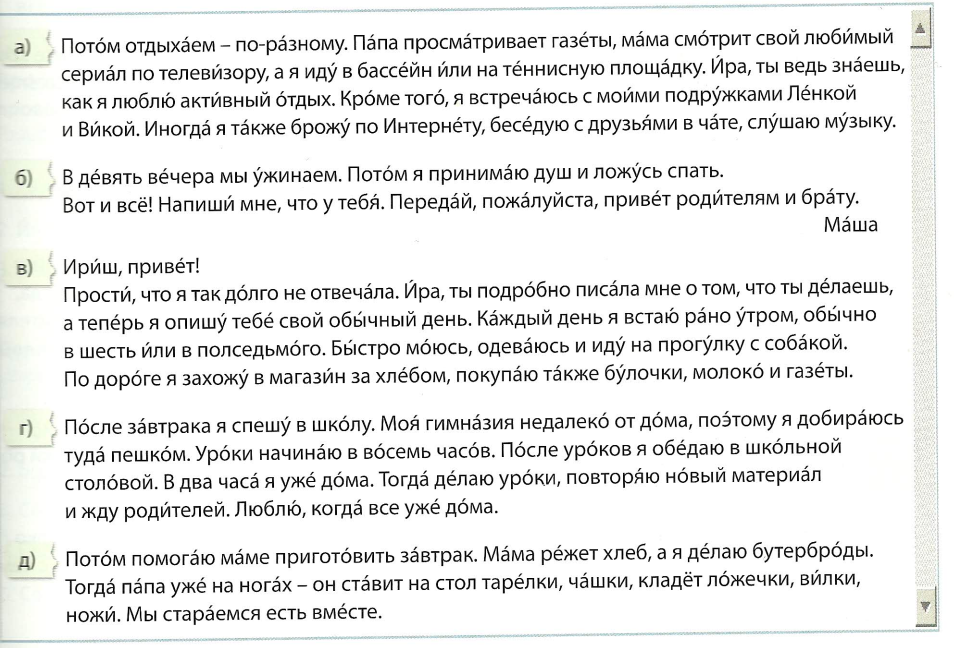 Środa 10.06.2020Temat: Повторительный урок – ćwiczenia powtórzeniowe.Kończymy rozdział o rodzinie, więc dziś ćwiczenia powtórzeniowe. W linku poniżej macie wymienionych wszystkich członków rodziny proszę odsłuchać i obejrzeć video a następnie uzupełnić kartę pracy.https://www.youtube.com/watch?v=IxJAjxxZvVsOto karta pracy:
Podpisz ilustracje.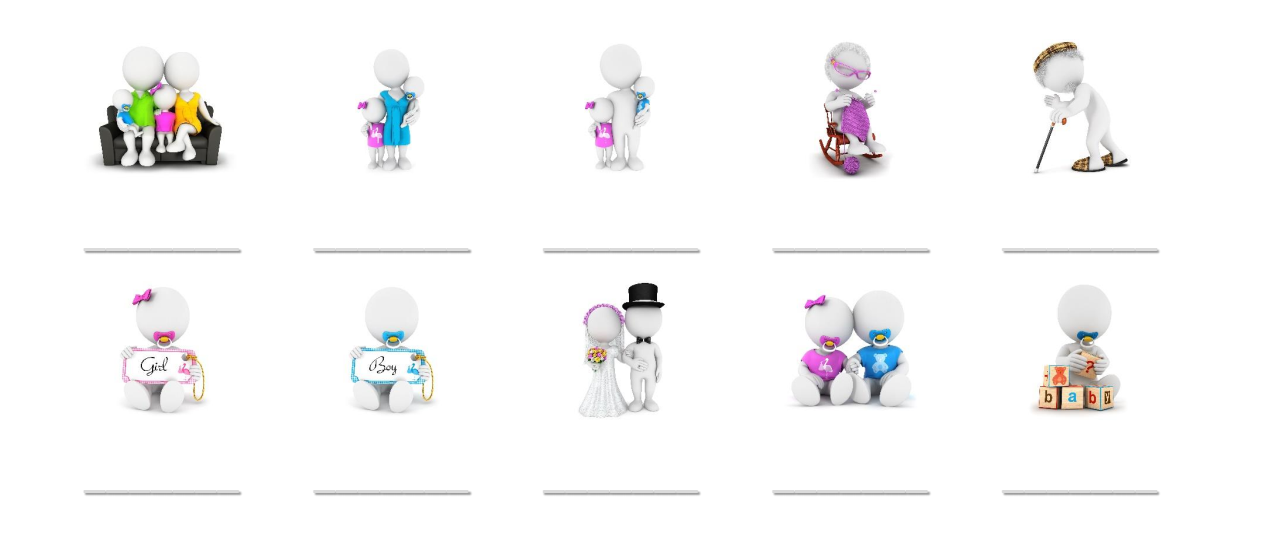 WYKONANE PRACE ODSYŁAMY!!!! 